Example on Secure boot implementation for WP76xxThe test below has been tested on R13.3 yocto source code.Download the toolchain according to your software release.E.g. R13.3 componentshttps://source.sierrawireless.com/resources/airprime/software/wp76xx/wp76xx-firmware-release-13,-d-,1-components/#sthash.13BE7Elj.dpbsInstall the toolchain to /opt/swi on your linux PCsh poky-swi-ext-glibc-x86_64-meta-toolchain-swi-armv7a-neon-toolchain-swi-SWI9X07Y_02.28.03.05.shcopy the android_signature_add.sh to your signing directory ,e.g. /home/owner/Yocto/tools/signing_dirEnvironment setupexport ANDROID_SIGNING_DIR=/home/owner/Yocto/tools/signing_dir cd /home/owner/Yocto/tools/signing_dircopy hdrcnv from toolchain to signing directorycp /opt/swi/SWI9X07Y_02.28.03.05/sysroots/x86_64-pokysdk-linux/usr/bin/hdrcnv   /home/owner/Yocto/tools/signing_dirCopy the following two files from the build system to the signing directory after successfully compile the Linux yocto source codecp -rf /home/owner/Yocto/WP76/R13.3/yocto/build_bin/tmp/sysroots-components/x86_64/android-signing-native/usr/share/android-signing/* /home/owner/Yocto/tools/signing_dircp -rf /home/owner/Yocto/WP76/R13.3/yocto/meta-swi/meta-swi-mdm9xxx/recipes-bsp/android-signing/files/swi-make-cert-chain.sh /home/owner/Yocto/tools/signing_dirSet up the certificatechmod 777 make_key./make_key mykey '/C=US/ST=California/L=Mountain View/O=Android/OU=Android/ CN=Android/emailAddress=android@android.com'(When prompted, choose a password to protect the private key file that is being generated. The private/public key pair (mykey.pk8, mykey.x509.pem) are created in the current signing folder.)Replace the default (dummy) key pair with your new key paircp mykey.pk8 security/verity.pk8cp mykey.x509.pem security/verity.x509.pemOpen swi-key-cwe.sh, in line 14, change the path of HDRCNV according to build environment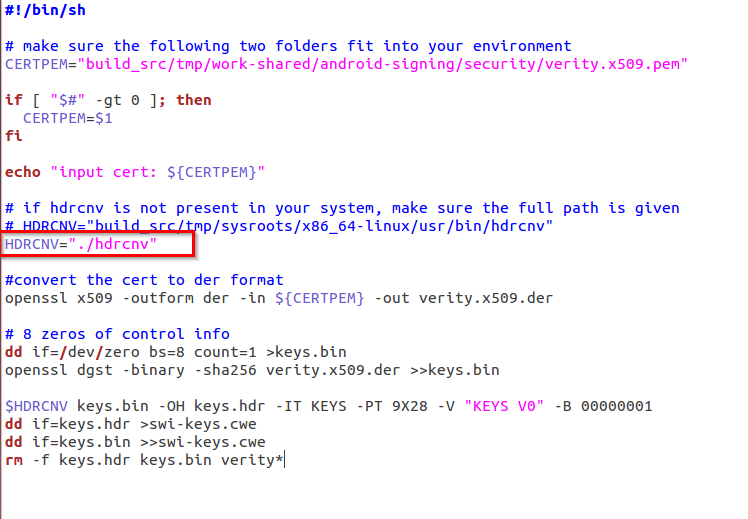 Generate the keystore CWE image (swi-keys.cwe) corresponding to your new keychmod 777 swi-key-cwe.sh chmod 777 hdrcnv$ANDROID_SIGNING_DIR/swi-key-cwe.sh security/verity.x509.pemCopy the unsigned images (i.e. aboot, kernel, rootfs) to signing directorycp /home/owner/Yocto/WP76/R13.3/yocto/build_bin/tmp/deploy/images/swi-mdm9x28-wp/appsboot.mbn.unsigned  /home/owner/Yocto/tools/signing_dircp /home/owner/Yocto/WP76/R13.3/yocto/build_bin/tmp/deploy/images/swi-mdm9x28-wp/boot-yocto-mdm9x28.4k.unsigned.img /home/owner/Yocto/tools/signing_dircp /home/owner/Yocto/WP76/R13.3/yocto/build_bin/tmp/deploy/images/swi-mdm9x28-wp/mdm9x28-image-minimal-swi-mdm9x28-wp.ubi /home/owner/Yocto/tools/signing_dirSign the aboot and kernelchmod 777 ./android_signature_add.sh./android_signature_add.sh /boot boot-yocto-mdm9x28.4k.unsigned.img boot-yocto-mdm9x28.4k.img(need to your password set in step 8 above)./android_signature_add.sh /aboot appsboot.mbn.unsigned appsboot.mbn(need to your password set in step 8 above)Install swicwe toolhttps://source.sierrawireless.com/resources/airprime/software/swicwe/#sthash.sno65XlI.dpbsCombine the signed files as yocto.cwe (swicwe version at least to be v1.2)swicwe --YCWE --pid 9X28 --lk appsboot.mbn --kernel boot-yocto-mdm9x28.4k.img --rootfs mdm9x28-image-minimal-swi-mdm9x28-wp.ubi -v SWI9X07Y_02.28.03.05 -o yocto.cweCopy the whole signing directory from linux PC to Windows 10 platform.Open command prompt in Window as administrator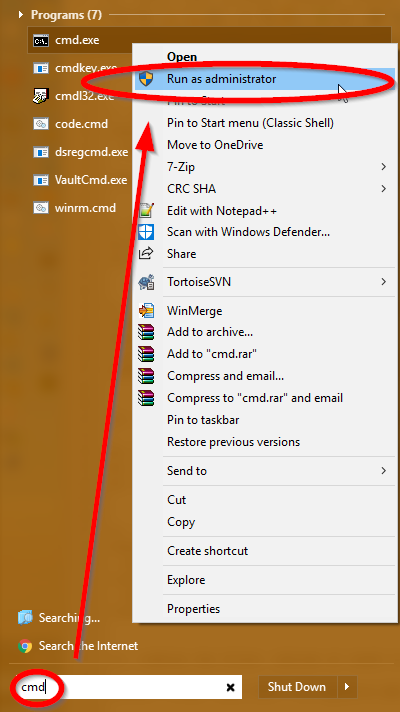 Load the final image yocto.cwe to module by FDTfdt2.exe -f C:\Users\jyi\Desktop\signing_dir\yocto.cwe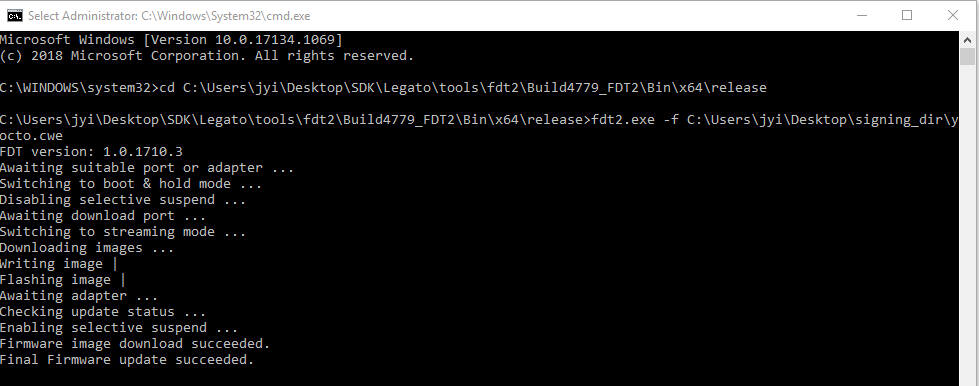 Enable Customer Secure Boot in AT command portAT!ENTERCND="A710"AT!OEMAUTH=1Download the keystore CWE image to module by FDT (Please note that the command prompt has to be "run as administrator")fdt2.exe -f C:\Users\jyi\Desktop\signing_dir\swi-keys.cweNow secure boot is enabled and module should be able to boot in to console.For a new built yocto image next time, start with step 12 above to sign the image. DO NOT regenerate the key and swi-keys.cwe !!!!!In case downloading a not-signed image on this secure boot enabled module, we will see the following in UART console:B -  25372980 - cert signature failure, bB -  25373346 - BOOT_HOLD=3,DOWNLOADER=boot,VERSION=Thu Oct 31 04:32:40 UTC 2019,TYPE=APPL,SUBIMAGE=APPS,ERROR=Flash write failed: Secboot invalid cert chain (0X92),STATUS=FAILIf you see this, after reboot, the device cannot run properly, you need to download the signed image again in step 18 above by fdt tool.